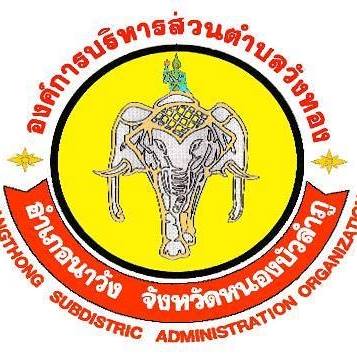 ประกาศองค์การบริหารส่วนตำบลนาวังเรื่อง มาตรการป้องกันและต่อต้านการทุจริตประพฤติมิชอบองค์การบริหารส่วนตำบลวังทอง อำเภอนาวัง  จังหวัดหนองบัวลำภูประจำปีงบประมาณ พ.ศ.256๓....................................		คณะผู้บริหารและพนักงานองค์การบริหารส่วนตำบลนาวัง มีเจตนารมณ์ร่วมกันที่จะป้องกันและต่อต้านการทุจริตคอร์รัปชั่น โดยให้ประชาชนมีส่วนร่วมในการตรวจสอบ โดยมีอุดมการณ์ในการมุ่งเสริมสร้างคุณภาพในการบริการประชาชนอย่างมีคุณธรรม และจริยธรรม ยึดมั่นในความรับผิดชอบต่อสังคม เคารพศักดิ์ศรีและคุณค่าความเป็นมนุษย์ ส่งเสริมคนดี มีจิตบริการ และดำเนินชีวิตพอเพียง ภายใต้หลักธรรมาภิบาล ดังนั้น องค์การบริหารส่วนตำบลนาวัง จึงขอประกาศเจตนารมณ์และความมุ่งมั่นต่อต้านการทุจริตคอร์รัปชั่นทุกรูปแบบ ดังต่อไปนี้ ให้คณะผู้บริหาร สมาชิกสภาฯ พนักงานส่วนตำบลและพนักงานจ้างทุกคนมุ่งเน้น    การสร้างธรรมาภิบาลในการบริหารงานหรือปฏิบัติงาน และส่งเสริมการมีส่วนร่วมกับทุกภาคส่วนในการตรวจสอบ เฝ้าระวัง เพื่อสกัดกั้นมิให้เกิดการทุจริตประพฤติมิชอบได้ในกรณีที่มีการกล่าวหาหรือพบเหตุอันควรสงสัยว่าคณะผู้บริหาร สมาชิกสภาฯ พนักงานส่วนตำบลและพนักงานจ้างกระทำการหรือเกี่ยวข้องกับการทุจริตประพฤติมิชอบ ทั้งในฐานะตัวการ ผู้ใช้ หรือผู้สนับสนุน ให้หัวหน้าส่วนราชการและหัวหน้าหน่วยงานดำเนินการตามอำนาจหน้าที่ภายใต้พระราชบัญญัติระเบียบบริหารราชการแผ่นดิน พ.ศ. 2534 และพระราชกฤษฎีกาว่าด้วยหลักเกณฑ์วิธีการบริหารกิจการบ้านเมืองที่ดี พ.ศ.2546 ประกอบกฎหมาย ระเบียบ ข้อบังคับที่เกี่ยวข้องกับ                  การบริหารงานบุคคล โดยให้บังคับใช้มาตรการทางวินัย มาตรการทางปกครอง และมาตรการทางกฎหมายอย่างเฉียบขาดและรวดเร็วในกรณีการจัดซื้อจัดจ้างของส่วนราชการและหน่วยงานของรัฐให้หัวหน้าส่วนราชการและหัวหน้าหน่วยงานของรัฐมีหน้าที่ในการควบคุม กำกับดูแล การดำเนินงานให้เป็นไปตามบทบัญญัติประกอบรัฐธรรมนูญว่าด้วยการป้องกันและปราบปรามการทุจริต พ.ศ. 2542 อย่างเคร่งครัดกรณีที่หัวหน้าส่วนราชการหรือผู้บังคับบัญชาปล่อยปละละเลยไม่ดำเนินการตามข้อ 2 และข้อ 3 ให้ถือเป็นความผิดวินัยหรือความผิดทางอาญาแล้วแต่กรณีให้องค์การบริหารส่วนตำบลนาวังดำเนินการแสวงหา รวบรวม และดำเนินการอื่นใด เพื่อให้ได้มาซึ่งข้อเท็จจริงและพยานหลักฐานในการที่จะทราบรายละเอียดและพิสูจน์เกี่ยวกับการทุจริตในองค์กร รวมทั้งติดตาม เร่งรัดผลการดำเนินงานตามข้อ 1 ข้อ 2 ข้อ 3 และข้อ 4 และรายงานผล             การปฏิบัติงานให้หน่วยงานที่เกี่ยวข้องรับทราบประกาศ  ณ  วันที่  29  กันยายน  256๒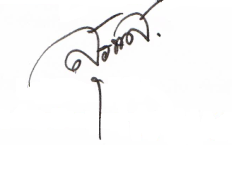 (นายสุรจิต   เพ็งสา)นายกองค์การบริหารส่วนตำบล ปฏิบัติหน้าที่นายกองค์การรบริหารส่วนตำบลวังทอง